	COON VALLEY LUTHERAN CHURCH“We are a family of God, striving to enrich the lives of all through the love of Christ.”~ GATHERING ~ The Holy Spirit calls us together as the people of God. PRELUDE MUSIC								    Mary SchultzWELCOME and ANNOUNCEMENTSCALL to WORSHIP (inspired by Isaiah 55: 1-3)Come to the water, all you who thirst—come drink deeply from the river of life.Come to the water, all you who are weary—come rest in the quiet pools of God’s love.Come to the water, all you who long for a justice—come be renewed in God’s ever-flowing mercy.For God is here among us,washing away the dust and grime of our lives,and pouring out the Spirit on all who thirst.Let us worship God together! Amen.  GATHERING HYMN #479 We Come to the Hungry FeastGREETING and PRAYER of the DAYThe grace of our Lord Jesus Christ, the love of God, and the communion of the Holy Spirit be with you all.  And also with you. Glorious God, your generosity waters the world with goodness, and you cover creation with abundance. Awaken in us a hunger for the food that satisfies both body and spirit, and with this food fill all the starving world; through your Son, Jesus Christ, our Savior and Lord. Amen.  ~ WORD ~ (Scripture insert)God speaks to us in scripture reading, preaching, and song.FIRST READING: Isaiah 55:1-5PSALM 145:8-9, 14-21 (Read responsively)SECOND READING: Romans 9:1-5GOSPEL: Matthew 14:13-21Response after the Gospel reading: Praise to you, O Christ. SERMON							Pastor Meg Eiben HoverstenHYMN of the DAY #689 Praise and Thanksgiving~ RESPONSE TO THE WORD ~The Holy Spirit calls us as a community to say what we believe, reach out to each other and offer gifts and prayers for God’s purposes.THE APOSTLES’ CREEDI believe in God, the Father Almighty, Creator of Heaven and earth; 
I believe in Jesus Christ, God’s only Son Our Lord, 
 	who was conceived by the Holy Spirit, 	born of the Virgin Mary, suffered under Pontius Pilate, was crucified, died, and was buried;he descended to the dead. On the third day he rose again;he ascended into heaven,he is seated at the right hand of the Father,and he will come to judge the living and the dead.
 I believe in the Holy Spirit, the holy catholic church, 	 the communion of saints, the forgiveness of sins,  the resurrection of the body, and the life everlasting. Amen.PRAYERS of INTERCESSION Petitions end:  Hear us, O God…Your mercy is great.  OFFERING and OFFERING SONG  #823  Praise the Lord! O HeavensOFFERING PRAYERGod of field and forest, sea and sky, you are the giver of all good things.Sustain us with these gifts of your creation, and multiply your graciousness in us, that the world may be fed with your love, through Jesus Christ, our Savior and Lord. Amen.THE GREAT THANKSGIVING  The Lord be with you.  And also with you.Lift up your hearts. We lift them to the Lord.Let us give thanks to the Lord our God. It is right to give him thanks and praise.WORDS OF INSTITUTIONTHE LORD’S PRAYER Our Father who art in heaven, hallowed be thy name, thy kingdom come, thy will be done, on earth as it is in heaven. Give us this day our daily bread; and forgive us our trespasses, as we forgive those who trespass against us; and lead us not into temptation, but deliver us from evil. For thine is the kingdom, and the power, and the glory, forever and ever.  Amen.THE COMMUNIONCongregational hymns during distribution: #491, #471POST-COMMUNION BLESSING PRAYERBlessed be your name, O God, for we have feasted on your Word,Christ Jesus, the joy and delight of our hearts.Strengthened by this food, send us to gather the world to your banquet,where none are left out and all are satisfied. In Jesus' name we pray.Amen.	~SENDING ~God blesses us and sends us in mission to the world. BLESSINGThe God who calls across the cosmos and speaks in the smallest seed+ bless, keep, and sustain you now and to the end of the age. Amen.BELLS DISMISSAL Go in peace. Serve the Lord! Thanks be to God!    SENDING HYMN #674 Let Us Talents and Tongues EmployPOSTLUDE									   Mary Schultz00000000000000000                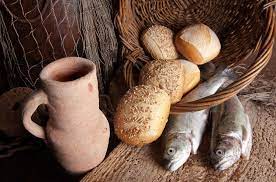          COON VALLEY LUTHERAN CHURCHTHE TENTH SUNDAY IN PENTECOST  August 6, 2023                                                     10:00 a.m.Head Usher: Bruce OlsonReader: Pam OlsonAltar Guild: Sarah OfteCommunion Server: Jan Bender, Deb HolenAttendance & Offering Last Sunday: 60; $3,263.07SCHEDULETODAY: 5:15-7:30p/Vacation Bible SchoolMONDAY: 9:00a/Naomi Circle; 5:15-7:30p/Vacation Bible SchoolTUESDAY: 5:00-6:30p/Vacation Bible School; 5:00-7:30p/Corn Roast; 5:45p/Vacation Bible School closing programWEDNESDAY: 9:00a/QuiltingTHURSDAY: 6:00p/Church CouncilSUNDAY: 9:00a/Worship with Holy Communion with Pastor Barbara Bruneau*In this time as we are without a pastor, if there is an emergency, please contact Jamie at one of the numbers listed below. Thank you!FIRST READING: ISAIAH 55:1-5Ho, everyone who thirsts, come to the waters; and you that have no money, come, buy and eat!  Come, buy wine and milk without money and without price.  Why do you spend your money for that which is not bread, and your labor for that which does not satisfy?  Listen carefully to me, and eat what is good, and delight yourselves in rich food.  Incline your ear, and come to me; listen, so that you may live.  I will make with you and everlasting covenant, my steadfast, sure love for David.  See, I made him a witness to the peoples, a leader and commander for the peoples.  See, you shall call nations that you do not know, and nations that do not know you shall run to you, because of the LORD your God, the Holy One of Israel, for he has glorified you.			The Word of the Lord. Thanks be to God.PSALM 145:8-9, 14-21 (read responsively)The LORD is gracious and merciful, slow to anger and abounding in steadfast love.The LORD is good to all, and his compassion is over all that he has made.The LORD upholds all who are falling, and raises up all who are bowed down.The eyes of all look to you, and you give them their food in due season.You open your hand, satisfying the desire of every living thing.The LORD is just in all his ways, and kind in all his doings.The LORD is near to all who call on him, to all who call on him in truth.He fulfills the desire of all who fear him; he also hears their cry, and saves them.The LORD watches over all who love him, but all the wicked he will destroy.My mouth will speak the praise of the LORD, and all flesh will bless his holy name forever and ever.SECOND READING: ROMANS 9:1-5I am speaking the truth in Christ—I am not lying; my conscience confirms it by the Holy Spirit—I have great sorrow and unceasing anguish in my heart.  For I could wish that I myself were accursed and cut off from Christ for the sake of my own people, my kindred according to the flesh.  They are Israelites, and to them belong the adoption, the glory, the covenants, the giving of the law, the worship, and the promises; to them belong the patriarchs, and from them, according to the flesh, comes the Messiah, who is over all, God blessed forever. Amen.		The Word of the LORD.  Thanks be to God.GOSPEL READING: MATTHEW 14:13-21Now when Jesus heard about the beheading of John the Baptist, he withdrew from there in a boat to a deserted place by himself.  But when the crowds heard it, they followed him on foot from the towns.  When he went ashore, he saw a great crowd; and he had compassion for them and cured their sick.  When it was evening, the disciples came to him and said, “This is a deserted place, and the hour is now late; send the crowds away so that they may go into the villages and buy food for themselves.”  Jesus said to them, “They need not go away; you give them something to eat.”  They replied, “We have nothing here but five loaves and two fish.”  And he said, “Bring them here to me.”  Then he ordered the crowds to sit down on the grass.  Taking the five loaves and the two fish, he looked up to heaven, and blessed and broke the loaves, and gave them to the disciples, and the disciples gave them to the crowds.  And all ate and were filled; and they took up what was left over of the broken pieces, twelve baskets full.  And those who ate were about five thousand men, besides women and children.		The Gospel of the LORD.  Praise to you, O Christ.*We are always so happy to include you and our CVLC family in our prayers. If you feel your name, or the name of a family member can be removed from this list please contact Jamie. Thank you!We remember in prayer:  † Those hospitalized this past week: † Our members whose names we lift up in prayer today: Corrine Appleman, Beverly Bagstad, Clifford Bakkum, Richard Brose, Herby Cornell, Jeanne Ebli, Kira Foster, Phyllis Galstad, Bonnie Holey, Donna Ihle, Verlin Ihle, Alan Jacobson, Todd King, Mike Kellogg, Jim Knutson, Margaret Lee, Russell Lee, Aaron Leisso, Larry Lichtie, Cindy Manske, Aaron Marx, Frank Mathison, Bud Miyamoto, Marianne Myhre, LuEtta Nelson, Romaine Nelson, Sandy Nelson, Cathy Ofte, Lisa Olson, Sandra Onshus, Steve Pauloski, Eunice Quast, Melanie Role, Jojo Satona, Mary Schultz, Billie Slater, LaVonne Stendahl, Patty Stuempges, Joyce Temp, Teri Tomten.† Our members who are currently in health care facilities & Assisted Living: Tip Bagstad, Inez Beck, Rachel Berg, Evelyn Dahlen, Joanne Fletcher, Betty Gilbertson, Erma Graupe, Lenore Henley, Carl Holte, Sylvester King Jr., Bob Moilien, Irene Nestingen, Annie Olson, Beatrice Olson (Alden), Betty Sanders.† Those who grieve: Family and friends of Carliss Larson† Our members who are currently home bound† All those in need of God’s healing and help† Family and friends of our members